ΥΠΕΥΘΥΝΗ ΔΗΛΩΣΗΜΙΣΘΩΤΟΥ*(άρθρο 8 Ν. 1599/1986)Η ακρίβεια των στοιχείων που αναφέρονται σε αυτή τη δήλωση μπορεί να ελεγχθεί με βάση το αρχείο άλλων υπηρεσιών
(άρθρο 8 παρ. 4 Ν. 1599/1986).Με ατομική μου ευθύνη και γνωρίζοντας τις κυρώσεις(2) που προβλέπονται από τις διατάξεις της παρ. 6 του άρθρου 22 του Ν. 1599/1986, δηλώνω ότι:..........................................................................................................................................................................................................1.	Τα στοιχεία που συμπληρώνω στον πίνακα για την απόδειξη της εμπειρίας είναι ακριβή. 2. 	Γνωρίζω ότι, εάν από καταγγελία ή αυτεπάγγελτο έλεγχο ή από οποιονδήποτε έλεγχο των αποδεικτικών στοιχείων προκύψει οποιαδήποτε διαφορά με όσα δηλώνω στην υπεύθυνη δήλωση, τότε θα διαγραφώ από τον πίνακα διοριστέων και θα έχω τις προβλεπόμενες από τις διατάξεις του Ν. 1599/1986 ποινικές κυρώσεις.(1)	Αναγράφεται ολογράφως.(2)	«Όποιος εν γνώσει του δηλώνει ψευδή γεγονότα ή αρνείται ή αποκρύπτει τα αληθινά με έγγραφη υπεύθυνη δήλωση του άρθρου 8 τιμωρείται με φυλάκιση τουλάχιστον τριών μηνών. Εάν ο υπαίτιος αυτών των πράξεων σκόπευε να προσπορίσει στον εαυτόν του ή σε άλλον περιουσιακό όφελος βλάπτοντας τρίτον ή σκόπευε να βλάψει άλλον, τιμωρείται με κάθειρξη μέχρι 10 ετών».(3), (4), (5)	Τα αντίστοιχα αποδεικτικά στοιχεία τα καταθέτω με την αίτηση συμμετοχής μου.ΑΝΑΛΥΤΙΚΟΣ ΠΙΝΑΚΑΣ ΣΤΟΙΧΕΙΩΝ ΑΠΟΔΕΙΞΗΣ ΤΗΣ ΕΜΠΕΙΡΙΑΣ (1)
(Καταγράφεται από τον υποψήφιο όλη η εμπειρία που επικαλείται στην αίτησή του.)(1)	Αν ο χώρος του παραπάνω πίνακα δεν επαρκεί, μπορεί να χρησιμοποιηθεί και δεύτερο έντυπο υπεύθυνης δήλωσης.(2)	Συμπληρώνεται κατά περίπτωση με «Ι» ή «Δ», ανάλογα με την κατηγορία του φορέα απασχόλησης, όπου Ι: Ιδιωτικός τομέας, Φυσικά Πρόσωπα ή Νομικά Πρόσωπα Ιδιωτικού Δικαίου (εταιρείες κτλ.)· Δ: Δημόσιος τομέας, υπηρεσίες του Δημοσίου ή ΝΠΔΔ ή ΟΤΑ α' και β' βαθμού ή ΝΠΙΔ του δημόσιου τομέα της παρ. 1 του άρθρ. 14 του Ν. 2190/1994 όπως ισχύει ή φορείς της παρ. 3 του άρθρ. 1 του Ν. 2527/1997. Εφόσον πρόκειται για ελεύθερο επαγγελματία, συμπληρώνεται με την ένδειξη «Ε».(3)	Συμπληρώνεται το ΓΕΝΙΚΟ ΣΥΝΟΛΟ ΜΗΝΩΝ ΕΜΠΕΙΡΙΑΣ. Εφόσον στη στήλη (β) προκύπτει εμπειρία, το σύνολο των ημερών απασχόλησης διαιρείται διά του 25 (αν η εμπειρία έχει υπολογιστεί ως αριθμός ημερομισθίων) ή διά του 30 (αν η εμπειρία έχει υπολογιστεί ως χρονικό διάστημα από την ημερομηνία έναρξης έως την ημερομηνία λήξης της απασχόλησης) και το ακέραιο αποτέλεσμα προστίθεται στο σύνολο των μηνών απασχόλησης της στήλης (α).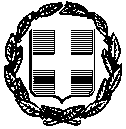 ΠΡΟΣ:ΤΜΗΜΑ ΔΙΟΙΚΗΣΗΣ, ΠΡΟΣΩΠΙΚΟΥ ΚΑΙ ΜΙΣΘΟΔΟΣΙΑΣ ΠΕΡΙΦΕΡΕΙΑΚΗΣ ΕΝΟΤΗΤΑΣ ΕΥΡΥΤΑΝΙΑΣΤΜΗΜΑ ΔΙΟΙΚΗΣΗΣ, ΠΡΟΣΩΠΙΚΟΥ ΚΑΙ ΜΙΣΘΟΔΟΣΙΑΣ ΠΕΡΙΦΕΡΕΙΑΚΗΣ ΕΝΟΤΗΤΑΣ ΕΥΡΥΤΑΝΙΑΣΤΜΗΜΑ ΔΙΟΙΚΗΣΗΣ, ΠΡΟΣΩΠΙΚΟΥ ΚΑΙ ΜΙΣΘΟΔΟΣΙΑΣ ΠΕΡΙΦΕΡΕΙΑΚΗΣ ΕΝΟΤΗΤΑΣ ΕΥΡΥΤΑΝΙΑΣΤΜΗΜΑ ΔΙΟΙΚΗΣΗΣ, ΠΡΟΣΩΠΙΚΟΥ ΚΑΙ ΜΙΣΘΟΔΟΣΙΑΣ ΠΕΡΙΦΕΡΕΙΑΚΗΣ ΕΝΟΤΗΤΑΣ ΕΥΡΥΤΑΝΙΑΣΤΜΗΜΑ ΔΙΟΙΚΗΣΗΣ, ΠΡΟΣΩΠΙΚΟΥ ΚΑΙ ΜΙΣΘΟΔΟΣΙΑΣ ΠΕΡΙΦΕΡΕΙΑΚΗΣ ΕΝΟΤΗΤΑΣ ΕΥΡΥΤΑΝΙΑΣΤΜΗΜΑ ΔΙΟΙΚΗΣΗΣ, ΠΡΟΣΩΠΙΚΟΥ ΚΑΙ ΜΙΣΘΟΔΟΣΙΑΣ ΠΕΡΙΦΕΡΕΙΑΚΗΣ ΕΝΟΤΗΤΑΣ ΕΥΡΥΤΑΝΙΑΣΤΜΗΜΑ ΔΙΟΙΚΗΣΗΣ, ΠΡΟΣΩΠΙΚΟΥ ΚΑΙ ΜΙΣΘΟΔΟΣΙΑΣ ΠΕΡΙΦΕΡΕΙΑΚΗΣ ΕΝΟΤΗΤΑΣ ΕΥΡΥΤΑΝΙΑΣΤΜΗΜΑ ΔΙΟΙΚΗΣΗΣ, ΠΡΟΣΩΠΙΚΟΥ ΚΑΙ ΜΙΣΘΟΔΟΣΙΑΣ ΠΕΡΙΦΕΡΕΙΑΚΗΣ ΕΝΟΤΗΤΑΣ ΕΥΡΥΤΑΝΙΑΣΤΜΗΜΑ ΔΙΟΙΚΗΣΗΣ, ΠΡΟΣΩΠΙΚΟΥ ΚΑΙ ΜΙΣΘΟΔΟΣΙΑΣ ΠΕΡΙΦΕΡΕΙΑΚΗΣ ΕΝΟΤΗΤΑΣ ΕΥΡΥΤΑΝΙΑΣΤΜΗΜΑ ΔΙΟΙΚΗΣΗΣ, ΠΡΟΣΩΠΙΚΟΥ ΚΑΙ ΜΙΣΘΟΔΟΣΙΑΣ ΠΕΡΙΦΕΡΕΙΑΚΗΣ ΕΝΟΤΗΤΑΣ ΕΥΡΥΤΑΝΙΑΣΤΜΗΜΑ ΔΙΟΙΚΗΣΗΣ, ΠΡΟΣΩΠΙΚΟΥ ΚΑΙ ΜΙΣΘΟΔΟΣΙΑΣ ΠΕΡΙΦΕΡΕΙΑΚΗΣ ΕΝΟΤΗΤΑΣ ΕΥΡΥΤΑΝΙΑΣΤΜΗΜΑ ΔΙΟΙΚΗΣΗΣ, ΠΡΟΣΩΠΙΚΟΥ ΚΑΙ ΜΙΣΘΟΔΟΣΙΑΣ ΠΕΡΙΦΕΡΕΙΑΚΗΣ ΕΝΟΤΗΤΑΣ ΕΥΡΥΤΑΝΙΑΣΤΜΗΜΑ ΔΙΟΙΚΗΣΗΣ, ΠΡΟΣΩΠΙΚΟΥ ΚΑΙ ΜΙΣΘΟΔΟΣΙΑΣ ΠΕΡΙΦΕΡΕΙΑΚΗΣ ΕΝΟΤΗΤΑΣ ΕΥΡΥΤΑΝΙΑΣΤΜΗΜΑ ΔΙΟΙΚΗΣΗΣ, ΠΡΟΣΩΠΙΚΟΥ ΚΑΙ ΜΙΣΘΟΔΟΣΙΑΣ ΠΕΡΙΦΕΡΕΙΑΚΗΣ ΕΝΟΤΗΤΑΣ ΕΥΡΥΤΑΝΙΑΣΟ – Η Όνομα:Επώνυμο:Επώνυμο:Επώνυμο:Όνομα και Επώνυμο Πατέρα: Όνομα και Επώνυμο Πατέρα: Όνομα και Επώνυμο Πατέρα: Όνομα και Επώνυμο Πατέρα: Όνομα και Επώνυμο Μητέρας:Όνομα και Επώνυμο Μητέρας:Όνομα και Επώνυμο Μητέρας:Όνομα και Επώνυμο Μητέρας:Ημερομηνία Γέννησης(1): Ημερομηνία Γέννησης(1): Ημερομηνία Γέννησης(1): Ημερομηνία Γέννησης(1): Τόπος Γέννησης:Τόπος Γέννησης:Τόπος Γέννησης:Τόπος Γέννησης:Αριθμός Δελτίου Ταυτότητας:Αριθμός Δελτίου Ταυτότητας:Αριθμός Δελτίου Ταυτότητας:Αριθμός Δελτίου Ταυτότητας:Τηλ.:Τηλ.:Τόπος Κατοικίας:Τόπος Κατοικίας:Οδός:Αριθ.:ΤΚ:Αρ. Τηλεομοιοτύπου (Fax):Αρ. Τηλεομοιοτύπου (Fax):Αρ. Τηλεομοιοτύπου (Fax):Δ/νση Ηλεκτρον. Ταχυδρομείου(e- mail):Δ/νση Ηλεκτρον. Ταχυδρομείου(e- mail):Τίτλος σπουδών (3)Εκπαιδευτικό ίδρυμαΕκπαιδευτικό ίδρυμαΗμερομηνία κτήσηςΆδεια άσκησης επαγγέλματος (όπου απαιτείται) (4)Φορέας χορήγησης αυτήςΦορέας χορήγησης αυτήςΗμερομηνία λήψηςΑσφαλιστικός φορέας (5)Συνολική διάρκεια ασφάλισης σε μήνεςΣυνολική διάρκεια ασφάλισης σε μήνεςα/αΑπόΈως(α)(β)Φορέας απασχόλησης – ΕργοδότηςΚατηγορία φορέα (2)Αντικείμενο απασχόλησηςΑντικείμενο απασχόλησηςα/αΑπόΈωςΜήνες απασχόλησηςΗμέρες απασχόλησηςΦορέας απασχόλησης – ΕργοδότηςΚατηγορία φορέα (2)Αντικείμενο απασχόλησηςΑντικείμενο απασχόλησης		ΣΥΝΟΛΟ		ΣΥΝΟΛΟ		ΣΥΝΟΛΟ..........................ΓΕΝΙΚΟ ΣΥΝΟΛΟ ΜΗΝΩΝ ΕΜΠΕΙΡΙΑΣ (3)ΓΕΝΙΚΟ ΣΥΝΟΛΟ ΜΗΝΩΝ ΕΜΠΕΙΡΙΑΣ (3)ΓΕΝΙΚΟ ΣΥΝΟΛΟ ΜΗΝΩΝ ΕΜΠΕΙΡΙΑΣ (3)